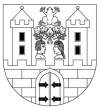 Výpis usnesení z 2. veřejného zasedáníZastupitelstva městyse Kněževeskonané dne 28. 4. 2020 od 18 hodin v zasedací místnosti ÚM Kněževes.Usnesení č. 36/ZM/20        ZM schvalují rozšíření bodů programu 2. veřejného zasedání Zastupitelstva                                             městyse Kněževes o body: 12a); 12b); 12c); 12d); 12eUsnesení č. 37/ZM/20        ZM schvalují program 2. veřejného zasedání Zastupitelstva městyse Kněževes.Usnesení č. 38/ZM/20        ZM schvalují Účetní závěrku za rok 2019 dle zákona č. 128/2000 Sb. o obcích ve                                             znění pozdějších předpisů a dle vyhlášky č. 220/2013 Sb. a dle protokolu o hlasování členů                                              ZM, výsledek hospodaření za rok 2019 činí  – 5 111 126,10 Kč – zisk, jelikož jsou výnosy                               vyšší než náklady -viz příloha č.1  Usnesení č. 39/ZM/20         ZM schvalují rozpočtové opatření č. 1. příloha č. 2.  Usnesení č. 40/ZM/19         ZM schvalují rozpočet finančních prostředků pro rok 2020 Základní škola a Mateřská škola                                                Kněževes, okr. Rakovník ve výši 2 915 000,- Kč  Usnesení č. 41/ZM/20         ZM schvalují „Smlouvu o bezúplatném převodu vlastnictví č. 207734 5311“,  mezi                                               Ministerstvem obrany ČR a Městysem Kněževes, předmětem smlouvy jsou pozemky, které                                               jsou součástí bývalého vojenského areálu, podle článku III odst. 2. smlouvy, pozemky parcelní                                               čísla. 1369/18; 1369/19;  1369/28; 1369/30; 1369/36; 1369/38; 1369/40; 1369/41; 1369/42;                                                1369/43; 1369/47, smlouva příloha 3.        Usnesení č. 42/ZM/20        ZM schvalují na základě Výběrového řízení veřejné zakázky malého rozsahu a  doporučení                                                výběrové komise na akci „ Kněževes – chodník Husovo nám. – IV. etapa“ firmu STAVKOM                                               Veletice s.r.o., Veletice 1, Holedeč 438 01, IČ: 06935508 s předloženou nabídkovou cenou                                               1 244 706,43 Kč s DPH, a pověřují starostku  podpisem SoD a všech náležitostí s tím spojených.  Usnesení č. 43/ZM/20        ZM schvalují na základě  Výběrového řízení veřejné zakázky malého rozsahu a  doporučení                                                výběrové komise na akci „ Kněževes –oprava střech stodoly sběrného dvora a skladu sušárny“                                                firmu BETET s.r.o., IČ: 264 70 365, Potoční8/120, Praha 162 00, s předloženou nabídkovou cenou                                               1 326 076,99 Kč s DPH a pověřují starostku  podpisem SoD a všech náležitostí s tím spojených.  Usnesení č. 44/ZM/20         ZM schvalují Provozní řád a ceník pronájmu víceúčelového hřiště na rok 2020  Usnesení č. 46/ZM/20         ZM revokují usnesení č. 19/ZM/20 ZM schvalují dotaci na provoz fotbalového klubu FK Kněževes                                                na rok 2020 ZM a schvalují Veřejnoprávní smlouvu s FK Kněževes, z.s. o poskytnutí dotace z                                               rozpočtu Městyse Kněževes na rok 2020 ve  výši 120.000,-Kč a pověřují starostku podpisem                                                veřejnoprávní smlouvy.  Usnesení č. 47/ZM/20        ZM schvalují dotaci na provoz fotbalového klubu FK Kněževes na rok 2020  a schvalují                                                Veřejnoprávní smlouvu s FK Kněževes, z.s. o poskytnutí dotace z rozpočtu Městyse Kněževes na                                               rok 2020 ve  výši 85.000,-Kč a pověřují starostku podpisem veřejnoprávní smlouvy.                                                                                                       Usnesení č. 48/ZM/20        ZM revokují usnesení č. 35/ZM/2020 ZM schvalují navýšení nájemného za nebytové prostory o                                                  míru inflace 2,8%      Usnesení č. 49/ZM/20        ZM schvalují Podmínky pro účtování odvádění odpadních vod Kněževes platné                                                  od 28.4.2020     Usnesení č. 50/ZM/20        ZM schvalují souhlas s rušením chmelnice a výstavbou chmelniční konstrukce a výsadbou                                                 chmelového porostu a s výstavbou kapkové závlahy na pozemku parc. č. 2061 k.ú. Kněževes                                                  u Rakovníka, z důvodu žádosti firmy Lupofyt s.r.o., o dotace z Programu rozvoje venkova.Nebylo přijato:     Usnesení č. 45/ZM/20     ZM schvalují ceník a dodatek ceníku Marius Pedersen, a.s.  na rok 2020     Zastupitelé městyse berou na vědomí:             Zápis 1. veřejného zasedání ZM 2020